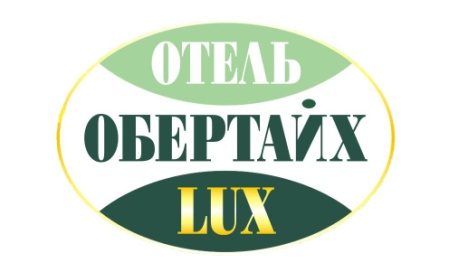 Правила фитнес клуба:1. Вход в Клуб осуществляется только при предъявлении Клубной карты. Передача индивидуальной клубной карты третьим лицам не допускается. Штраф за передачу клубной карты третьим лицам в размере 2000 (две тысячи) рублей.2. Ключи от шкафа и полотенца выдаются в обмен на Клубную карту. Халаты выдаются за отдельную плату. В случае утери клубной карты, ключа от шкафчика или порчи иного имущества Клуба устанавливается комиссией по каждому случаю отдельно в зависимости от причиненного ущерба. Представитель оставляет за собой право изменять сумму штрафов.3. Гость Клуба, не имеющий при себе Клубной карты, обязан предъявить документы, удостоверяющие личность на рецепции.4. Режим работы Клуба: с 8:00 до 22:00 часов. Член Клуба посещает Клуб в строго регламентированное видом карты время, за потребление дополнительных минут нахождения в Клубе Член Клуба оплачивает дополнительно как разовое посещение.5. В Клубе ведется видеонаблюдение с целью обеспечения безопасности Членов Клуба и сохранности имущества.6. Посещение детей в возрасте до 14 лет самостоятельно не разрешается.Членам клуба запрещено:1. Использовать стеклянную посуду для напитков во всех тренировочных зонах (для питья можно использовать только пластиковые стаканы и бутылки).2.Самостоятельно регулировать уровень освещения и температурного режима, разворачивать телевизоры и плазменные панели, включать и выключать кондиционеры и т.п., а так же самостоятельно пользоваться звуковой и видео-аппаратурой Клуба.3. Курить и находиться в состоянии алкогольного и наркотического опьянения.4. Тренироваться с голым торсом, в купальном костюме, в верхней одежде, уличной обуви, в шлепанцах, босиком, в носках.5. Бросать, ломать, передвигать оборудование, что ведет к уменьшению срока использования  и повышенному шуму.Правила пользования аквазоной:1. Принять душ перед посещением аквазоны.2. На территории аквазоны запрещено находиться без купального костюма, для удобства Вы можете воспользоваться халатом и полотенцем.3. Не разрешается использовать на территории аквазоны средства, портящие или загрязняющие оборудование и интерьер (мед, грязевые макси, масла и т.п.), а также парфюмерию и разогревающие мази с резким запахом.4. Запрещается нарушать покой отдыхающих громкими разговорами, шумными играми.5. В душевых и саунах строго запрещается бриться, стричь волосы, ногти, делать педикюр, использовать косметические средства на грязевой и масляной основе.О внесении изменений в действующие Правила на рецепции Клуба размещается объявление. Член Клуба несет личную ответственность за ознакомление с такими изменениями. Новая редакция Правил в равной мере распространяется на всех Членов Клуба с момента их размещения на рецепции Клуба.Подпись/расшифровка о согласии с правилами клуба___________________				Дата __/__/______